LEP DAN TI ŽELIM!ZA POMOČ PRI DELU SE LAHKO VEDNO OBRNETE NAME NA MOJ ELEKTRONSKI NASLOV: silva.pintar@os-dobrna.siPETEK, 11. FEBRUAR 2022DEJAVNOSTNAVODILA ZA DELOSLJV ČRKA ZVEZEK NAREDI NEKAJ VAJ KOT KAŽE SPODNJA SLIKA.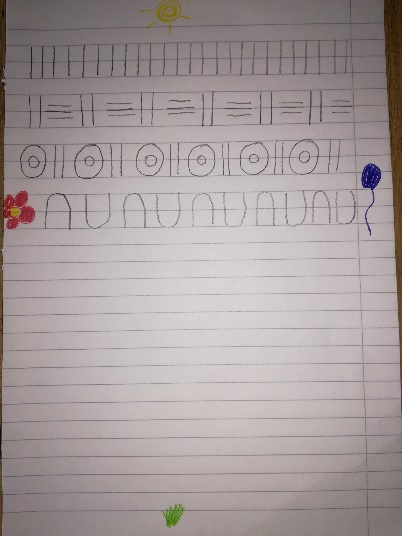 MATSEŠTEVALI BOMO S 6 IN 7.ODPRI METULJČEK ZVEZEK. NAPIŠI NASLOV RAČUNAMPOBARVAJ OKVIRČKE KOT KAŽETA SPODNJI SLIKI. SPODAJ ZAPIŠI RAČUN ČEZ DVA OKVIRČKA.                     6 + 1 = 7                        7- 2 = 5REŠI NALOGE V RAČUNANJU JE IGRA 2. DEL STRAN 4.SPO V ŠOLI SI BOMO PRIPRAVILI EN SADNI NAPITEK. TUDI TI SI GA PRIPRAVI DOMA. ALI SI PRIPRAVIŠ LIMONADO ALI SADNI NAPITEK IZ POMARANČE IN BANANE.ŠPOSKUPAJ S STARŠI SE POPOLDAN ALI ZVEČER POIGRAJ S KAKŠNO DRUŽABNO IGRO.